HUBUNGAN PROFESIONALISME GURU KELAS DENGAN PRESTASI BELAJAR SISWA DI MADRASAH IBTIDAIYAH QURANIYAH IV PALEMBANG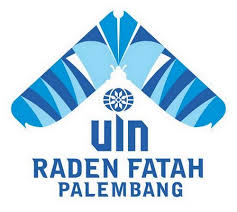 SKRIPSI SARJANA S 1Diajukan untuk memenuhi salah satu syarat guna memperolehgelar Sarjana Pendidikan Islam (S.Pd.I.)OlehSITI WULAN SARINIM 11270080Jurusan Pendidikan Guru Madrasah IbtidaiyahFAKULTAS TARBIYAH DAN KEGURUANUNIVERSITAS ISLAM NEGERI RADEN FATAHPALEMBANG2015